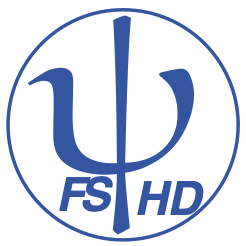 Protokoll zur Fachschafts-Vollversammlungder Studienfachschaft Psychologieam 12.12.2022Sitzungsleitung:  AmélieProtokoll: KimAnwesend: Mattis, Kim, Anna, Fabi, Anna W., Henriette, Carlotta, Annalena, Laurids, Marie, Franky, Jakob, Amélie, Johanna, Chiara, Gesine, Antonia, Flo, Hannah, Antonia D., Franzi, Magdalena, Ronja, InsaGäste:  0Tagesordnung TOP 1 Begrüßung und Eröffnung der SitzungDie Sitzungsleitung begrüßt alle Anwesenden und erklärt damit die heutige Sitzung der Fachschafts-Vollversammlung um 18:19 Uhr für eröffnet.TOP 2 Feststellung der Anwesenden & Feststellung der BeschlussfähigkeitDie Sitzungsleitung bittet alle Anwesenden reihum ihre Namen für das Protokoll zu nennen. Es sind 23 stimmberechtigte Vertreter der Studienfachschaft Psychologie und 0 Gäste ohne Stimmrecht anwesend.Damit ist die Mindestzahl von 8 stimmberechtigten Vertretern aus der Studienfachschaft Psychologie erfüllt und die Fachschafts-Vollversammlung ist gemäß der Satzung beschlussfähig.TOP 3 Festlegung der TagesordnungDie Sitzungsleitung bittet alle Anwesenden um Beiträge zur Tagesordnung. Die folgenden Punkte werden auf die Tagesordnung genommen:FS-ListeRückerstattung Bachelor Ersti-WEWintermarktQSMPsychoPathFachschaftsschildWahlen anmeldenTOP 4 FS-ListeTOP 5 Rückerstattung Bachelor Ersti-WETOP 7 WintermarktTOP 8 QSMTOP 9 PsychoPathTOP 10 FachschaftsschildTOP 11 Wahlen anmeldenTOP 20 Bestimmung der Sitzungsleitung für die nächste FS-VollversammlungDa keine weiteren Tagesordnungspunkte vorliegen, erklärt die Sitzungsleitung die Fachschafts-Vollversammlung um 19:15 Uhr für beendet.Die nächste Fachschaftssitzung wird am 19.12.2022 um 18 Uhr am Institut stattfinden.Sitzungsleitung: ChiaraProtokoll: AmélieAnliegenFachschaftsliste soll ergänzt werdenLuca und Franziska Bläsi ergänzenAn Frau Preuschoff schickenAufgaben & ZuständigeKim ZuständigeAnliegenRückerstattung Eigenbeteiligungen Bachelor-Ersti-Wochenende:[721.0235][4 x 25,00 € = 100,00 €]Erklärung:Bei der Bachelor-Ersti-Fahrt wurden Eigenbeteiligungen in Höhe von 25,00 € eingezahlt, manche Leute konnten dann jedoch krankheitsbedingt nicht mit, daher erstattet die Fachschaft diesen Leuten ihre Eigenbeteiligungen zurück.Rückerstattung des Beitrags von:Leonie Pitz, Sophia Reitmayer, Luisa Bohn, Sophie DausnerAbstimmung:Einstimmig angenommenRückerstattung Eigenbeteiligungen Bachelor-Ersti-Wochenende:[721.0235][4 x 25,00 € = 100,00 €]Erklärung:Bei der Bachelor-Ersti-Fahrt wurden Eigenbeteiligungen in Höhe von 25,00 € eingezahlt, manche Leute konnten dann jedoch krankheitsbedingt nicht mit, daher erstattet die Fachschaft diesen Leuten ihre Eigenbeteiligungen zurück.Rückerstattung des Beitrags von:Leonie Pitz, Sophia Reitmayer, Luisa Bohn, Sophie DausnerAbstimmung:Einstimmig angenommenAufgaben & ZuständigeAnliegenSchön wäre es, wenn noch Personen von der Fachschaft einen Stand auf dem Wintermarkt machen könnten; momentan haben wir nur eine AnmeldungWir könnten Dinge aus dem Fachschaftskeller verschenken, wir haben noch viel von verschiedensten Ersti-Tüten übrigEin paar Personen werden noch angefragtAuch Backwaren sind erwünscht, die können auch von anderen Personen verkauft werdenEs wird einen Stand mit Makramee-Garn DIY gebenFinanzierung aus QS-Mitteln: wir brauchen Material für Bastelstände; Pinsel sind noch im FS-KellerGerne noch Werbung für den Wintermarkt und selbst vorbeikommenWer von der FS kann Glühwein und Kinderpunsch verkaufen und aufbauen? Verkaufen: Amélie; Aufbau: Übungsräume sind reserviertWerbung auf Instagram: Wintermarkt ab 17 Uhr, Ausschank ab 19:15, Film Feuerzangenbowle beginnt um 20 UhrWaffelteig für etwa 80 Waffeln für die Feuerzangenbowle und Puderzucker: AntoniaSchön wäre es, wenn noch Personen von der Fachschaft einen Stand auf dem Wintermarkt machen könnten; momentan haben wir nur eine AnmeldungWir könnten Dinge aus dem Fachschaftskeller verschenken, wir haben noch viel von verschiedensten Ersti-Tüten übrigEin paar Personen werden noch angefragtAuch Backwaren sind erwünscht, die können auch von anderen Personen verkauft werdenEs wird einen Stand mit Makramee-Garn DIY gebenFinanzierung aus QS-Mitteln: wir brauchen Material für Bastelstände; Pinsel sind noch im FS-KellerGerne noch Werbung für den Wintermarkt und selbst vorbeikommenWer von der FS kann Glühwein und Kinderpunsch verkaufen und aufbauen? Verkaufen: Amélie; Aufbau: Übungsräume sind reserviertWerbung auf Instagram: Wintermarkt ab 17 Uhr, Ausschank ab 19:15, Film Feuerzangenbowle beginnt um 20 UhrWaffelteig für etwa 80 Waffeln für die Feuerzangenbowle und Puderzucker: AntoniaAufgaben & ZuständigeAnliegenErstes Treffen für die neue KommissionErstes Treffen für die neue KommissionMorgen, Dienstag, 13.12.22 13 bis 14 UhrWas wird abgestimmt: Seminare für das SommersemesterMehr Kapazitäten in der A&O und Bereichen des OBAC Masters: es gibt wenig Seminare in der A&O, vor allem fällt eine Stelle wegWas sind die regulären Qualitätssicherungsmittel? Wir bekommen jährlich Geld um die Lehre zu verbessern und haben davon die IB finanziert (fällt jetzt weg), die Methodenlehre und einige SeminarePandemiebedingte Sondermittel: Wir können pandemiebedingte Defizite damit ausgleichen: VorschlagMorgen, Dienstag, 13.12.22 13 bis 14 UhrWas wird abgestimmt: Seminare für das SommersemesterMehr Kapazitäten in der A&O und Bereichen des OBAC Masters: es gibt wenig Seminare in der A&O, vor allem fällt eine Stelle wegWas sind die regulären Qualitätssicherungsmittel? Wir bekommen jährlich Geld um die Lehre zu verbessern und haben davon die IB finanziert (fällt jetzt weg), die Methodenlehre und einige SeminarePandemiebedingte Sondermittel: Wir können pandemiebedingte Defizite damit ausgleichen: VorschlagAufgaben & ZuständigeAnliegenNeue Ausgabe nur online oder auch als DruckausgabeNeue Ausgabe nur online oder auch als DruckausgabeIm Februar kommt die neue Ausgabe des PsychoPathsWollen wir die Ausgabe als Print-Ausgabe?Nein, Online reicht, wir machen dann Werbung dafürIm Februar kommt die neue Ausgabe des PsychoPathsWollen wir die Ausgabe als Print-Ausgabe?Nein, Online reicht, wir machen dann Werbung dafürAufgaben & ZuständigeAnliegenUnser Fachschaftsschild kann man kaum mehr lesen und kann neu übermalt werdenAußerdem hat Jakob einen Briefkasten gebaut, den wir als Kummerkasten aufbauen können -> Hausmeister fragen, wo wir den gut aufbauen könnenSchild für den Briefkasten und Briefkasten gestaltet AnnalenaUnser Fachschaftsschild kann man kaum mehr lesen und kann neu übermalt werdenAußerdem hat Jakob einen Briefkasten gebaut, den wir als Kummerkasten aufbauen können -> Hausmeister fragen, wo wir den gut aufbauen könnenSchild für den Briefkasten und Briefkasten gestaltet AnnalenaAufgaben & ZuständigeGesine, RonjaAnliegenWir müssen heute noch die Wahlen anmeldenWir müssen heute noch die Wahlen anmeldenDafür brauchen wir zwei PersonenAmélie und Antonia Hamm erklären sich bereitDafür brauchen wir zwei PersonenAmélie und Antonia Hamm erklären sich bereitAufgaben & ZuständigeOnline-Wahlen anmeldenAmélie